林芝市声环境功能区划分自查评估报告林芝市生态环境局2023年1月一、基本情况1.1编制背景1.2编制程序依据《关于开展声环境功能区划分工作的通知》（藏环办函〔2018〕21号），20年月，林芝市生态环境局编制完成了《》，并政府及6个部门征求意见。20年月日，组织召开了专家咨询论证会，与会专家一致认同声环境功能区划的范围和方法符合相关技术规范和管理要求。202年月-月，分别2批次的专家对修改后的方案文件进行了。202年月日，林芝市生态环境局局长办公会审议通过了《（送审稿）》。202年月日，政府印发《林芝市声环境功能区划分方案》（〔202〕号）。1.3主要内容主要包括“声环境功能区范围”、“基本原则”、“主要依据”、“补充规定”、“实施要求”和“附件”六部分内容，重点对1-4类声环境功能区明确分类并划定相关区域；附件包括1-3类、4a、4b类声环境功能区列表。，对改善城市声环境质量，提高噪声管理水平具有重要意义。二、评估工作概况2.1评估方式开展自查评估。对资料内容进行分析论证，必要时前往现场调查或咨询相关行业专家，编制声环境功能区划自查报告。2.2启动情况2023年4月，根据生态环境部办公厅《关于印发<声环境功能区划分情况评估工作方案>的通知》（环办便函〔2023〕98号）要求，以及西藏自治区生态环境厅相关部署，召开专题讨论会，启动声环境功能区划分情况自评工作。2.3评估过程2023年4月，根据环办便函〔2023〕98号附件3收集声环境功能区划分情况评估资料，确保自评工作顺利开展，并按清单要求整理形成附件1。2023年月-月，开展声环境功能区划分情况自评工作，依据《声环境功能区划分情况评估表》进行逐项打分，并针对发现的重大问题制定切实可行的整改方案，形成《声环境功能区划分情况评估自查报告》（初稿）。2.4评估结果本次自评得分为分，主要扣分具体见“三、存在问题”其他项依据资料均得分，具体情况如下：1. 否决项（如有下列情况，直接判定为0分）（1）未进行声环境功能区划分（以下简称“区划”）的。（2）现行区划方案未经政府审批通过的；未正式发文的（包括不能提供现行声环境功能区发文文件的）。其中，地方政府或政府办公室发文公布且有文号的（含政府通告）或由地方政府审批通过并委托生态环境部门发文的均可认定为通过地方政府审批。（3）现行区划方案实施超过15年的。现行声环境功能区划（林政办发〔2020〕86号）经市人民政府印发，自发布之日起实施。根据判定方法，2020年已进行声环境功能区划分，由市人民政府印发，且实施未超过15年，自评满足三项规定。2. 区划范围应覆盖城市规划区（分值：5分，自评：分）声环境功能区划范围城市规划区自评得分。3. 单块声环境功能区的边界明确且闭合（分值：5分，自评：5分）对单块声环境功能区边界进行核查，在区划方案中未发现声环境功能区边界不明确或未闭合的，详见区划方案，根据赋分方法，自评得5分。4. 严格控制声环境功能区类别调整（分值：10分，自评：分）根据赋分方法，，自评得分。5. 合理划分1类声环境功能区（分值：10分，自评：10分）对1类声环境功能区进行核查，方案中对1类声环境功能区进行规定，并划定了个区域为1类区，经核查均符合《声环境功能区划分技术规范》（GB/T15190-2014）中1类区划分要求，根据赋分方法，自评得10分。6. 合理划分2类声环境功能区（分值：20分，自评：20分）对2类声环境功能区进行核查，方案中对2类声环境功能区进行规定，经核查未发现I类用地占地率大于或等于70%，根据赋分方法，自评得20分。7. 合理划分3类声环境功能区（分值：20分，自评：20分）对3类声环境功能区进行核查，方案中对3类声环境功能区进行规定，并划定了个区域为3类区，经核查均符合《声环境功能区划分技术规范》（GB/T15190-2014）规定的3类区划分要求，在3类声环境功能区中未出现发现大于0.5平方公里的的生活小区，根据赋分方法，自评得20分。8. 严格控制4类声环境功能区范围（分值：20分，自评：分）方案已明确列出交通干线明细；对交通干线进行核查，未发现将支路、铁路专用线等列为交通干线的；已对交通干线边界在区划方案已。根据赋分方法，自评得分。9. 对乡村区域应有原则性要求（分值：5分，自评：分）根据赋分方法，自评得分。10. 规范绘制区划图（分值：5分，自评：分）通过对区划图与区划方案进行核查，未发现两者描述不一致的区域自评得5分。11. 规范性要求（不计入得分）（1）适时调整，原则上不超过5年调整一次。林芝市声环境功能区划于年月日印发实施，现行方案未超过5年，符合该项要求。（2）区划方案和区划图在公开渠道应可查询。现行的声环境功能区划可在“人民政府门户”网站首页的搜索栏目直接搜索“《》”可查询到。区划方案和区划图在公开渠道均可查询，自评符合该项规定。（3）区划方案应结构完整，包括适用范围、划分依据、划分结果、解释单位等内容。《林芝市声环境功能区划分方案》为的声环境功能区区划。包括声环境功能区范围、基本原则、主要依据、补充规定、实施要求和附件六部分内容。第一部分为“声环境功能区范围”，列出本次区划范围。第二部分为“基本原则”，列出林芝市声环境功能区划分的基本原则。第三部分为“划分依据”，说明了本次划分的依据。第四部分为“补充规定”，列出昼、夜时间规定，3类声环境功能区中居民楼应执行的标准、4类声环境功能区中交通干线暂未通行执行的标准等问题。第五部分为“实施要求”，明确方案实施时间，解释单位。第六部分为“附件”，声环境功能区面积一览表、声环境功能标准适用区域一览表。自评现行区划方案已包括适用范围、划分依据、划分结果、解释单位等内容，符合该项要求。（4）区划方案应以城市规划为指导，按区域规划用地的主导功能、用地现状确定。现行区划方案基于以下相关规划：A)B)自评区划方案以规划为指导，按区域规划用地的主导功能、用地现状确定，符合该项要求。三、存在的问题根据《声环境功能区划分情况评估工作方案》，对照评估表逐项进行评估分析，共有扣分项，扣分，具体如下：四、整改情况4.1整改工作完成情况林芝市《声环境功能区划分技术规范》（GB/T15190-2014）规定确保区划各项工作符合《声环境功能区划分情况评估工作方案》的要求。4.2下一步工作安排附件林芝市声环境功能区划分情况评估表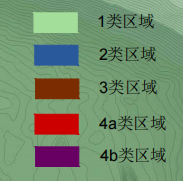 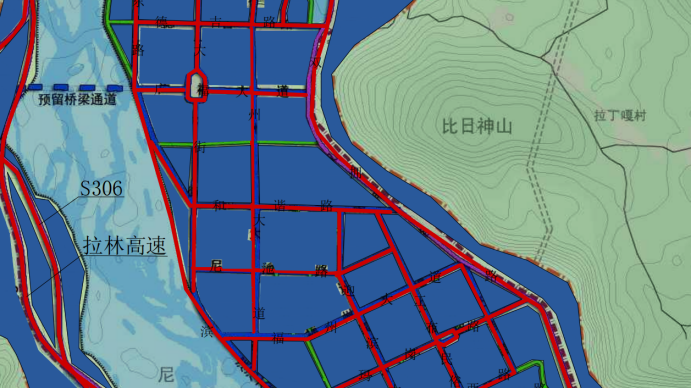 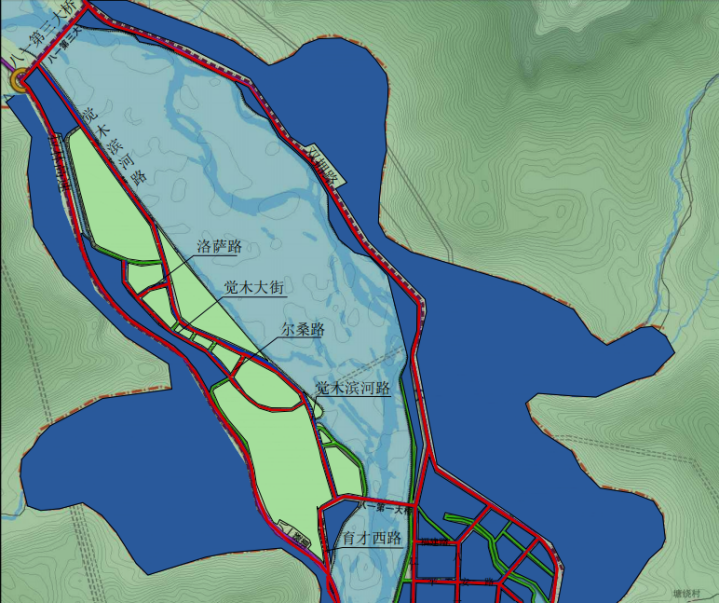 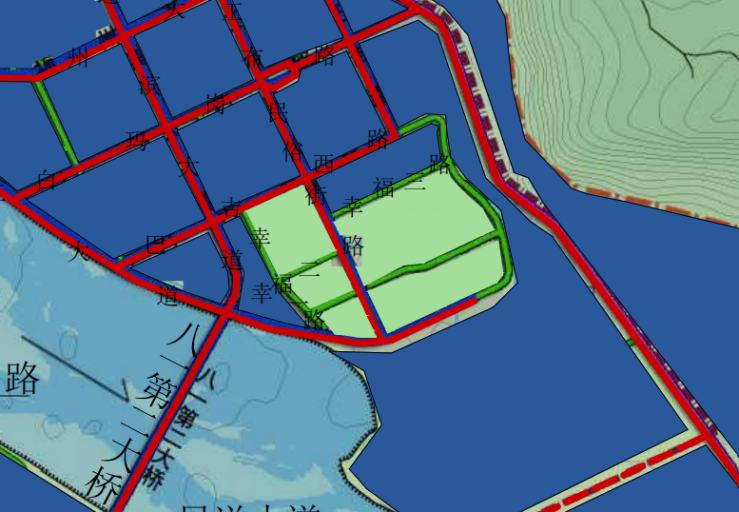 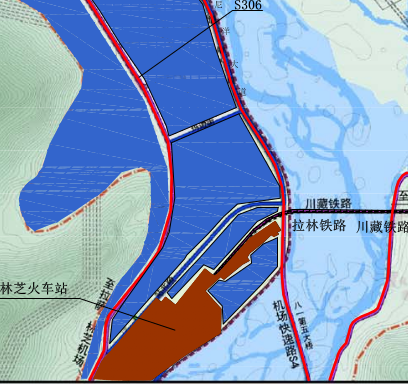 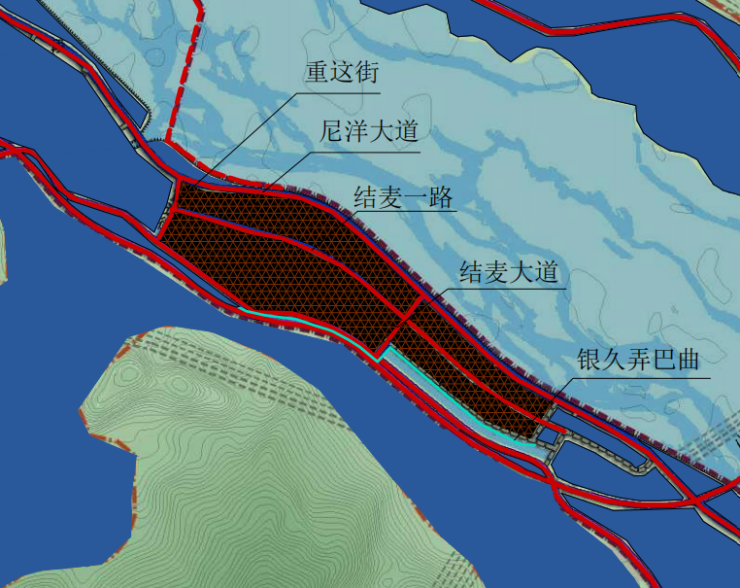 